Приложение 2Открыт приём заявок на ежегодный областной конкурс «Доброволец Смоленщины»!С целью выявления и поддержки лучших добровольческих практик и инициатив, реализуемых на территории Смоленской области, мы запускаем ежегодный профессиональный конкурс для активистов добровольческого движения нашего региона!В рамках конкурса определят имена 9 авторов лучших волонтерских практик, реализованных на территории Смоленской области за минувший год! Участниками конкурса могут стать граждане старше 14 лет, проживающие на территории субъекта не менее года.Приём заявок осуществляется с 21 февраля по 22 марта 2022 года на сайте АИС «Молодежь России» по ссылке https://myrosmol.ru/event/86825.В конкурсе будут определены по три победителя в возрастных группах:- от 14 до 17 лет;- от 17 до 35 лет;- старше 35 лет.Волонтерские практики могут быть представлены в рамках одного из 10 направлений:- Волонтерство в социальной сфере;- Волонтерство в здравоохранении;- Волонтерство в сфере культуры (искусства);- Волонтерство в городской среде;- Волонтерство в сфере медиа;- Волонтерство в сфере гражданско-патриотического воспитания;- Помощь животным;- Малая родина;- Смелые сердцем;- Организатор добровольчества.Участник вправе представить на конкурс только одну заявку! Автор лучшей практики станет одним из обладателей профессионального городского электросамоката. Итоги конкурса будут подведены в апреле 2022 года!Подробнее об организации конкурса, форме заявки и номинациях смотри в Положении.Организатором конкурса является Главное управление Смоленской области по делам молодежи и гражданско-патриотическому воспитанию.Контактное лицо: специалист первой категории отдела по делам молодежи Главного управления Смоленской области по делам молодежи и гражданско-патриотическому воспитанию – Терешкова Лина Васильевна (тел. (4812) 29 16 14, e-mail: mykom67@yandex.ru). Заставки для публикаций: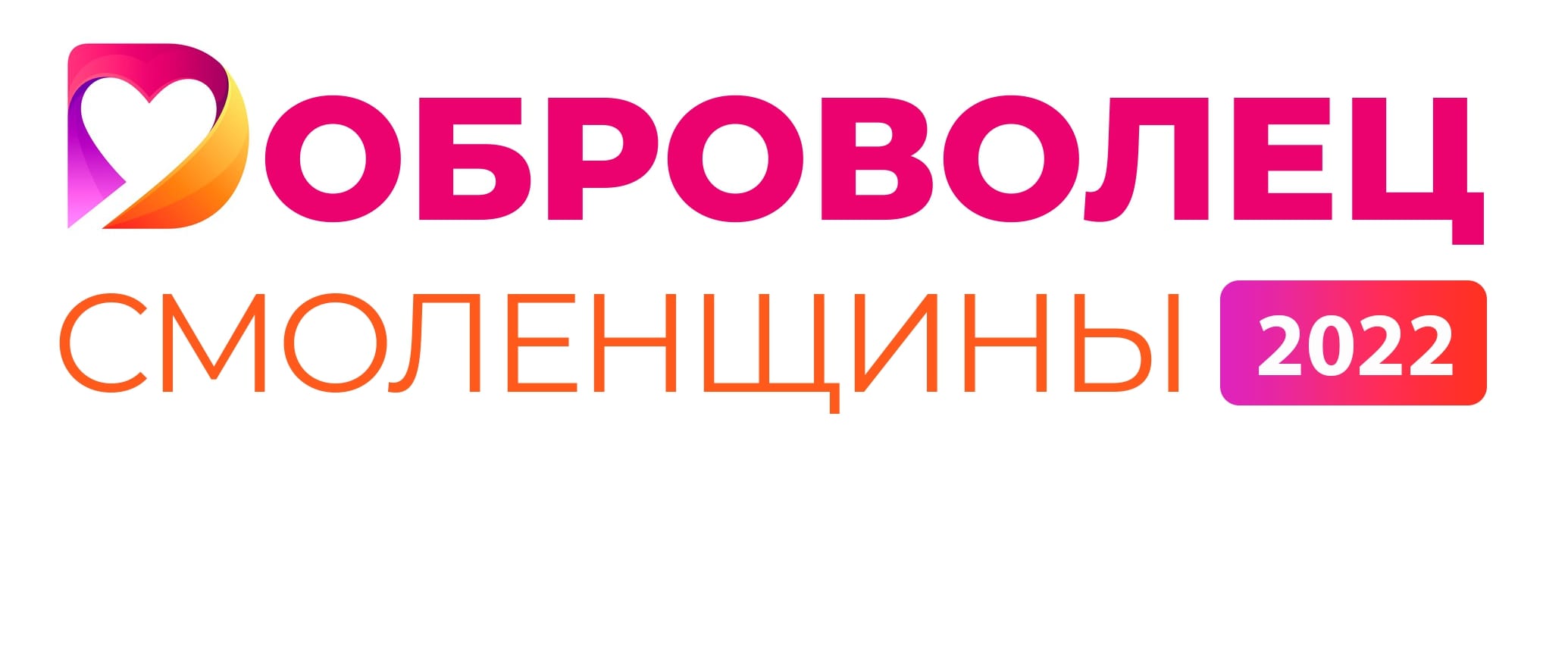 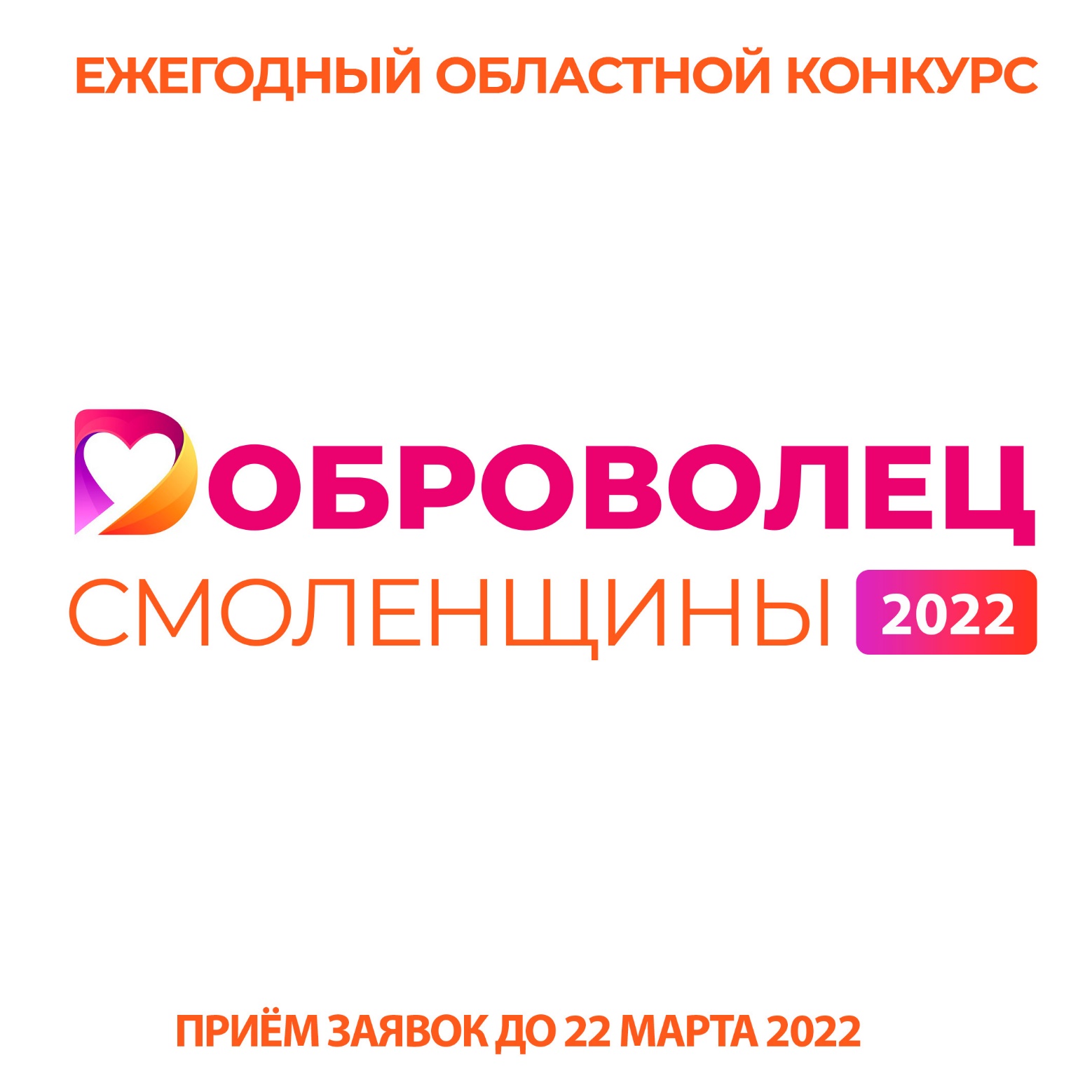 